Names__________________________________2) _________________________________ Period______CW 30.1 - The Sun (LAB)Label the diagram of the sun below.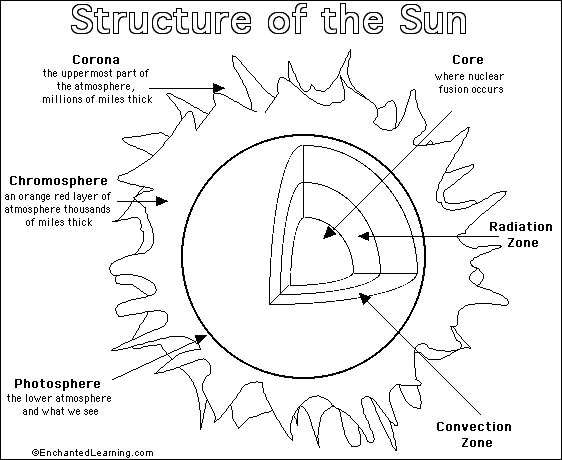 1. The sun’s energy comes from a process called________________________.2. What occurs in nuclear fusion?_____________________________________________________________________________________________________________________________________________3. Where does nuclear fusion occur in the sun?_____________________________________________________________________________________________________________________________________________4. Order the layers of the sun’s interior from inner layer to outer layer._____________________________________________________________________________________________________________________________________________5. Order the layers of the sun’s atmosphere from inner layer to outer layer._______________________________________________________________6. Which layer do you see when you look at a typical image of the sun?________________________________________________________________________7. How can you identify the chromosphere during a partial solar eclipse?________________________________________________________________________8. Why can you see a corona during a total solar eclipse?________________________________________________________________________________________________________________________________________________9. The corona sends out a stream of electrically charged particles called the________________________.10. Name three features on or above the sun’s surface.a. ________________________ b. ________________________c. ________________________SUN SPOT LABDATE______				DATE  _________			DATE ___________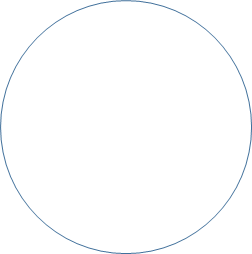 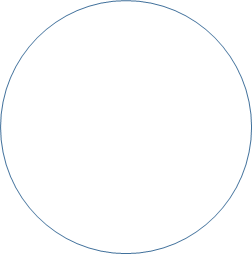 DATE ______				DATE _________			DATE ___________